О зачислении с 1 июля пенсий и социальных выплат на карту МИР 19 июля 2021, с. ЧугуевкаС 1 июля все регулярные социальные выплаты государства, согласно требованию федерального закона «О национальной платежной системе», должны зачисляться на карты «Мир». Для тех, кому средства доставляет почта, кто уже получает пенсию на карту «Мир» или получает средства на счет, не привязанный к банковской карте, ничего не изменится. Если пенсия выплачивалась на счет, привязанный к карте другой платежной системы, то получатель пенсии все равно сможет получить все причитающиеся выплаты.Необходимо в течение 10 рабочих дней от момента плановой даты перечисления пенсии обратиться в банк и получить средства наличными. За это время банк должен прислать уведомление пенсионеру с предложением выпустить карту «Мир».Если не обратиться в банк в течение 10 дней с момента плановой даты доставки, то средства можно будет получить в любое время после выпуска карты «Мир» или после смены способа доставки.Передать новые реквизиты счета в Пенсионный фонд можно как в электронном виде через личный кабинет на сайте ПФР и портале госуслуг, так и лично, подав заявление в клиентскую службу ПФР или МФЦ.Напомним, что переход на карты "Мир" идет уже несколько лет. Всем пенсионерам, которым выплаты назначались после 1 июля 2017 года, банк сразу выдавал карту "Мир". Остальным пенсионерам до 1 июля 2020 года карты "Мир"  выдавались по мере истечения срока действия карт других платежных систем.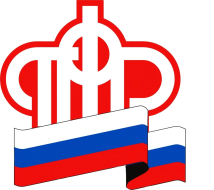 ПЕНСИОННЫЙ ФОНД РОССИЙСКОЙ  ФЕДЕРАЦИИ